Alzheimer tem cura? Qual o tratamento para a Alzheimer?Alzheimer não tem cura. A doença progride, lenta e inexoravelmente. O tratamento pode retardar a evolução do Alzheimer, mas não é capaz de curar a doença.Alguns casos mais raros de Alzheimer podem evoluir com sintomas avançados da doença em apenas 2 ou 3 anos. Contudo, a maioria leva aproximadamente 10 anos para chegar aos seus estágios finais.Em muitos casos é difícil estabelecer uma data retrospectiva para o início dos sintomas, o que atrapalha a avaliação do tempo de progressão da doença. Sabe-se, entretanto, que uma vez estabelecido o diagnóstico do mal de Alzheimer, a expectativa de vida do paciente costuma variar de 5 a 13 anos.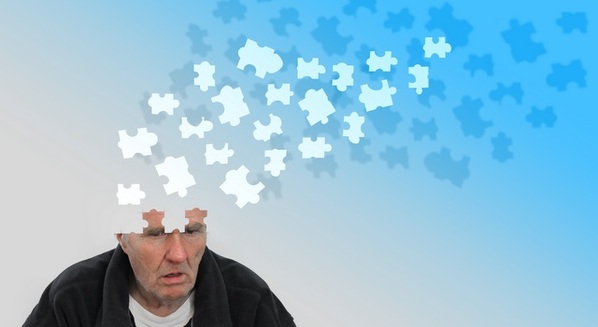 A causa da morte não é o Alzheimer em si, mas as suas complicações. Dentre elas destacam-se quedas com traumatismo craniano, acidentes, dificuldade para engolir, broncoaspiração, pneumonia, desnutrição e restrição ao leito, que favorece o surgimento de infecções e escaras.As pneumonias e as infecções urinárias costumam ser os principais tipos de infecção do paciente com Alzheimer.O tratamento do Alzheimer deve ser multiprofissional, com médico(a), enfermeiro(a) e fisioterapeuta, muitas vezes o acompanhamento com terapeuta ocupacional e psicólogo também podem dar apoio para a pessoa com Alzheimer e seus familiares. Quanto mais atenção a família e estes profissionais puderem fornecer ao longo da evolução da doença, maior a qualidade de vida e tempo de sobrevida dos pacientes.Quais são os cuidados básicos que se deve ter com uma pessoa com Alzheimer?Uma questão importante para familiares ou cuidadores da pessoa com Alzheimer é mantê-la afastada de atos e situações inseguras. Uma vez que grande parte das pessoas com demência não percebem que o seu funcionamento mental está afetado, elas tentam manter suas rotinas do cotidiano.Situações triviais para a maioria de nós podem ser muito perigosas para pacientes com mal de Alzheimer, como, por exemplo, dirigir automóveis, cozinhar, andar sozinho pela rua ou ir à praia sozinho.As quedas são muito frequentes, por isso a casa deve ser preparada para não criar “armadilhas” para o paciente, devendo-se evitar fios pelo chão, piso irregular ou escorregadio, excesso de móveis, entre outros obstáculos.Cigarro e bebidas alcoólicas devem ser evitados, enquanto que o exercício físico supervisionado deve ser encorajado.Como é o tratamento medicamentoso do mal de Alzheimer?Medicamentos como a donepezila, rivastigmina e a galantamina, conhecidos como inibidores da colinesterase, atuam aumentando os níveis de um neurotransmissor chamado acetilcolina, que ajuda na comunicação entre os neurônios. Alguns pacientes com Alzheimer apresentam uma certa melhora e estabilização do quadro por um determinado período com estes medicamentos.Já a memantina é um medicamento diferente dos inibidores da colinesterase. Trata-se de um medicamento que atua de outra forma e pode proteger o cérebro dos danos causados pelo Alzheimer, retardando a progressão dos sintomas da doença. É, por vezes, usada em combinação com um inibidor da colinesterase para otimizar os seus efeitos.É importante que se tenha expectativas realistas sobre os potenciais benefícios dos medicamentos. Nenhum desses remédios cura a doença de Alzheimer ou impede definitivamente o seu avanço.Quando a medicação funciona, é capaz de atrasar o desenvolvimento da doença, prolongando a qualidade de vida e as capacidades cognitivas do paciente. Contudo, mais cedo ou mais tarde a doença irá causar demência grave.Em caso de suspeita de Doença de Alzheimer, um médico de família, clínico geral ou geriatra para uma avaliação inicial.